ADD	ARG/AUS/CAN/USA/PRG/77/1Проект новой Резолюции [ARG/AUS/CAN/USA/PRG-1]Поощрение участия отраслевых организаций в работе СоюзаПолномочная конференция Международного союза электросвязи (Бухарест, 2022 г.),напоминаяa)	о Статье 1 Устава МСЭ, предусматривающей поощрение и расширение участия объединений и организаций в деятельности Союза и укрепление сотрудничества и партнерства между ними и Государствами-Членами для выполнения общих задач, вытекающих из целей Союза;b)	о Статье 3 Устава МСЭ, посвященной правам и обязанностям Государств-Членов и Членов Секторов, в п. 28A которой предусматривается, что "Члены Секторов имеют право в полной мере участвовать в деятельности Сектора, членами которого они являются";c)	о Статье 19 Устава МСЭ относительно участия в деятельности Союза объединений и организаций, отличных от администраций; d)	о п. 126 Устава МСЭ, где поощряется участие промышленности в развитии электросвязи в развивающихся странах1; e)	о Резолюции 14 (Пересм. Анталия, 2006 г.) Полномочной конференции о признании прав и обязанностей всех Членов Секторов Союза, содержащей дополнительные положения о правах и обязанностях Членов Секторов и предусматривающей, что соответствующие организации "могут участвовать во всех видах деятельности данного Сектора, за исключением официального голосования и некоторых конференций по разработке договоров";f)	о Резолюции 122 (Пересм. Гвадалахара, 2010 г.) о возрастающей роли Всемирной ассамблеи по стандартизации электросвязи, в которой подчеркивается исключительная важность тесного взаимодействия Государств-Членов и Членов Сектора МСЭ-Т на основе активного сотрудничества и новаторских подходов, с учетом их соответствующих обязанностей и задач, в целях содействия дальнейшему развитию МСЭ-Т;g)	о Резолюции 209 (Пересм. Дубай, 2018 г.) Полномочной конференции о поощрении участия малых и средних предприятий в работе Союза;h)	о Резолюции 123 (Пересм. Дубай, 2018 г.) Полномочно	й конференции о преодолении разрыва в стандартизации между развивающимися и развитыми странами;i)	о Резолюции 68 (Пересм. Женева, 2022 г.) Всемирной ассамблеи по стандартизации электросвязи о возрастающей роли отраслевых организаций в Секторе стандартизации электросвязи МСЭ, в которой отмечаются усилия Директора Бюро стандартизации электросвязи по организации собраний руководителей высокого уровня из частного сектора для обсуждения ситуации в области стандартизации, определения и координации приоритетов стандартизации и способов оптимального удовлетворения потребностей частного сектора;j)	о Резолюции 71 (Пересм. Кигали, 2022 г.) Всемирной конференции по развитию электросвязи об укреплении сотрудничества между Государствами-Членами, Членами Сектора, Ассоциированными членами и Академическими организациями − Членами Сектора развития электросвязи МСЭ и изменяющейся роли частного сектора в деятельности Сектора развития электросвязи МСЭ, в которой отмечаются отличные результаты, достигнутые в ходе обсуждений на высоком уровне между Государствами-Членами и Членами Сектора во время собраний старших сотрудников по регуляторным вопросам (CRO) и прений с участием лидеров отрасли (ILD), и подчеркивается, что следует продолжать предпринимать необходимые шаги для создания благоприятной среды на международном, региональном и национальном уровнях в целях поощрения развития и инвестиций в сектор электросвязи/ИКТ Членами Сектора,учитываяa)	Цель 5 Стратегического плана Союза на 2020–2023 годы (Резолюция 71 (Пересм. Дубай, 2018 г.)) Полномочной конференции, в которой отмечается значение партнерств и необходимость содействовать вовлеченности государственных органов, частного сектора, гражданского общества, межправительственных и международных организаций, а также научного и технического сообществ; b)	что инновационная деятельность и рост отрасли обеспечиваются благодаря созданию потенциала, использованию существующих примеров передового опыта и приобретению знаний об электросвязи и ИКТ, включая соответствующие технические стандарты и отчеты;c)	что МСЭ следует использовать свои возможности в качестве организатора платформы для сотрудничества и достижения взаимопонимания между администрациями и отраслью в самых разных видах деятельности МСЭ,признавая,a)	что в некоторых регионах МСЭ наблюдается снижение степени вовлеченности отрасли;b)	что некоторые Государства-Члены выразили мнение о том, что к участию в работе МСЭ необходимо привлекать более широкий круг членов от отрасли,решает поручить Генеральному секретарю1	рассмотреть все возможные меры для содействия развитию и укреплению симметричного взаимодействия между отраслью и Государствами-Членами в деле осуществления целей Союза и задач Стратегического плана, включая, среди прочего, следующее:•	определение того, как МСЭ может сформировать единое видение будущего на основе государственно-частного партнерства, с тем чтобы сохранить и укрепить свой международный авторитет за счет более четкого определения соответствующих ролей таких партнерств;•	определение того, как Члены Секторов и Ассоциированные члены могут более активно участвовать в деятельности каждого из трех Секторов МСЭ;•	определение того, каким образом Члены Секторов и Ассоциированные члены МСЭ могут повысить ценность и качество диалога МСЭ, в том числе в рамках деятельности МСЭ по стандартизации;2	принять необходимые и соответствующие меры для выполнения настоящей Резолюции, в частности путем:•	организации регулярных семинаров-практикумов для представителей отрасли с целью сбора мнений относительно способов расширения участия в деятельности МСЭ;•	расширения во всех Секторах МСЭ практики проведения собраний с участием руководителей отраслевых организаций, представляющих точки зрения различных заинтересованных сторон, в целях содействия определению и согласованию приоритетов и тем стандартизации,предлагает Совету МСЭсодействовать выполнению настоящей Резолюции,предлагает Государствам – Членам МСЭдовести настоящую Резолюцию до сведения их отраслевых компаний и принять меры по поддержке и поощрению вступления этих компаний в ряды членов МСЭ и их участия в его деятельности.______________Полномочная конференция (ПК-22)
Бухарест, 26 сентября – 14 октября 2022 г.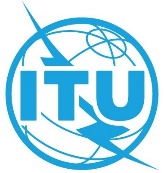 ПЛЕНАРНОЕ ЗАСЕДАНИЕДокумент 77-R2 сентября 2022 годаОригинал: английскийАргентинская Республика/Австралия/Канада/
Соединенные Штаты Америки/Парагвай (Республика)Аргентинская Республика/Австралия/Канада/
Соединенные Штаты Америки/Парагвай (Республика)ПРЕДЛОЖЕНИЯ ДЛЯ РАБОТЫ КОНФЕРЕНЦИИПРЕДЛОЖЕНИЯ ДЛЯ РАБОТЫ КОНФЕРЕНЦИИПроект новой Резолюции О ПоощрениИ участия отраслевых организаций в работе СоюзаПроект новой Резолюции О ПоощрениИ участия отраслевых организаций в работе СоюзаЦельПодписавшие настоящий документ администрации предлагают проект новой резолюции о поощрении участия в деятельности всех трех Секторов МСЭ соответствующих отраслевых организаций.Проект подготовлен с опорой на инициативы, реализуемые МСЭ-Т, включая собрания представителей руководящего звена, в частности главных директоров по технологиям и других руководителей, организуемые в целях выявления и обсуждения изменений в области стандартизации, а также на проводимые по линии МСЭ-D обсуждения высокого уровня между Государствами-Членами и Членами Сектора в рамках собраний старших сотрудников по регуляторным вопросам (CRO) и прений с участием лидеров отрасли (ILD). В основе проекта резолюции лежит понимание важности укрепления симметричного взаимодействия между Государствами-Членами и Членами Секторов для обеспечения учета всех мнений.